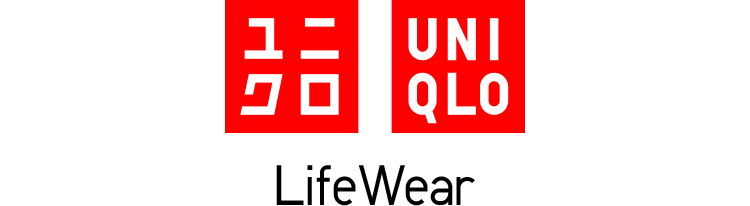 【徵才計畫簡介】 「UNIQLO全球儲備菁英計畫」：針對嚮往成為「全球型領導者」的國際人才所推出的人才發展計畫，UNIQLO每年選拔具備自我挑戰欲望、成長潛能與領導力資質的優秀人才，以國際企業的視野培育成為與UNIQLO一起引領全球事業未來的經營者。
我們「提供UNIQLO全球儲備菁英」：實力主義與快速升遷：
以個人實力讓你迅速成為年薪百萬專業經理人！經營者培訓計畫：
培養不論何處皆能通用的經營者思考格局與經營實力！多元職涯發展機會：
持續累積經驗與實力，配合自身志向，將能開展在營業部(明星店長、區與經理…)、總部(行銷企劃、電子商務、人事…)的多元職涯！全球化工作機會：
在穩健且佈局全球的國際企業成長，將能挑戰日本、美國、法國、瑞典、新加坡、泰國等國際舞台！
「UNIQLO全球儲備菁英職位說明」：起薪：$4,6000 (經面談後依個人能力敘薪，另有每年2次獎金發放機會)學歷要求：國內外各大專院校不限科系語言要求： 「TOEIC >700/IELTS>5.5/TOEFL>72分」 或 「JLPT: N1」
(可於2021/03/15前補件)工作地點：台灣與全球UNIQLO事業據點UNIQLO全球儲備菁英職位「適合什麼樣的你」：自我要求，追求精進
「理想的自己是什麼樣子？」 透過未來的理想設定階段性目標，隨時保持學習的心，不只要100分，更要做到120分！經營頭腦，創造獲利
不害怕數字及報表，能在數據和資料中洞察機會，理性分析並優化結果！樂於創新，勇於挑戰
擁有創新想法與調整彈性，應變不同挑戰和跨國文化，並持續保持好奇心和熱忱、提升心理韌性，讓自己在挑戰中突破，開發無限潛能！高效領導，激勵團隊
帶領夥伴一起成長，發揮彼此優勢，同時包容不同想法與立場，激盪燦爛火花，創造團隊成果！
【說明會報名】「UNIQLO是什麼樣的公司?」「怎麼樣在27歲前就年薪百萬?」「大學生要提前培養什麼能力？」「已經踏入職場也有再挑戰機會？」
透過「UNIQLO全球儲備菁英計畫說明會」立刻獲得解答！👉說明會報名: https://lihi1.com/0njYP/campus【投遞履歷】 
履歷收件至2021/1/3(日)止，2020/12/6(日)前申請，爭取UNIQLO經營者對談機會。👉一鍵應徵: https://lihi1.com/9alN1/campus
👉招募官網: https://lihi1.cc/BJJlR/2021IUMCcampus【聯絡窗口】
 UQTW-Recruit@uniqlo.com.tw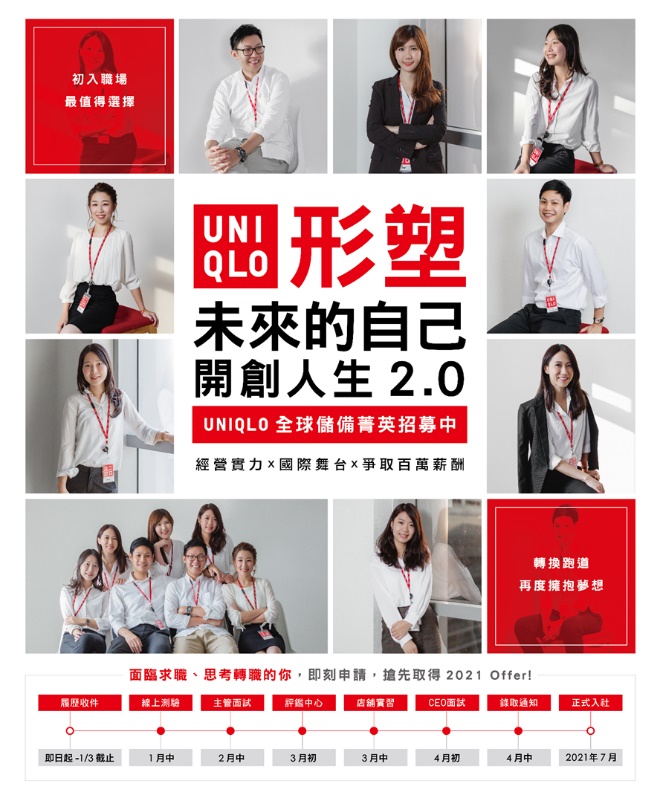 